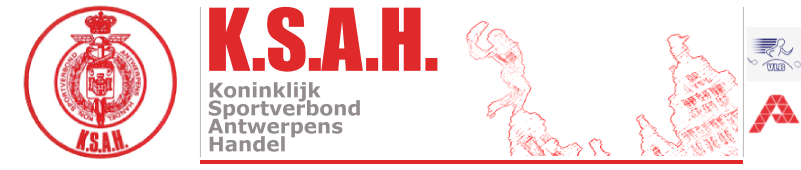 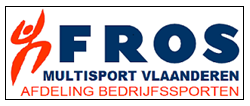                                                    Aangesloten bij Fros Multisport Vlaanderen                                                                                                                                                                                                              _____________________________________________________________________________________Secretariaat : Rita De Potter – Eikelstraat 56 – 2600 BerchemRita.depotter1953@gmail.com  - gsm 0486 12 65 71DE OPEN PROPAGANDACROSS  op24 OKTOBER 2020 in de Romeinse Put – Edegem IS AFGELASTGezien de persconferentie van vrijdag 16 oktober 2020 en de verstrengde maatregelen die op maandag 19 oktober van start gaan en dit voor een periode van 4 weken, wordt de cross afgelast.  Hopelijk kan deze cross toch nog op een andere datum doorgaan. KSAH Atletiek zal de clubs op de hoogte houden telkens er een wijziging is van de voorlopige winterkalender.OOK te raadplegen op website www.atletiekksah.be.Blijf sporten, houd het veilig en blijf gezond.